Broadview Menu Calendar for July 2020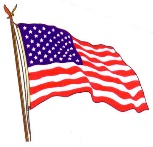 Broadview Menu Calendar for July 2020Broadview Menu Calendar for July 2020Broadview Menu Calendar for July 2020Broadview Menu Calendar for July 2020Broadview Menu Calendar for July 2020Broadview Menu Calendar for July 2020Broadview Menu Calendar for July 2020Broadview Menu Calendar for July 2020Broadview Menu Calendar for July 2020SundayMondayTuesdayWednesdayThursdayThursdayFridayFridaySaturdaySaturday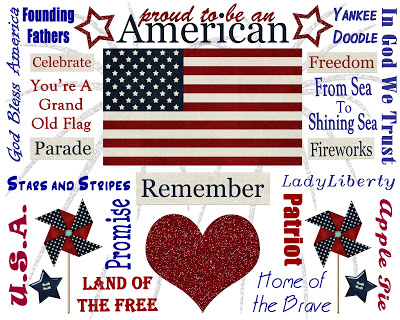 1BreakfastFrench ToastSausage Apple SauceLunchTurkey TetrazziniOrItalian Sausage with Peppers & OnionsRiceZucchiniStrawberry Short ShortcakeDinnerChicken Salad SandwichOrGarden Salad with Boiled Egg Rice Pudding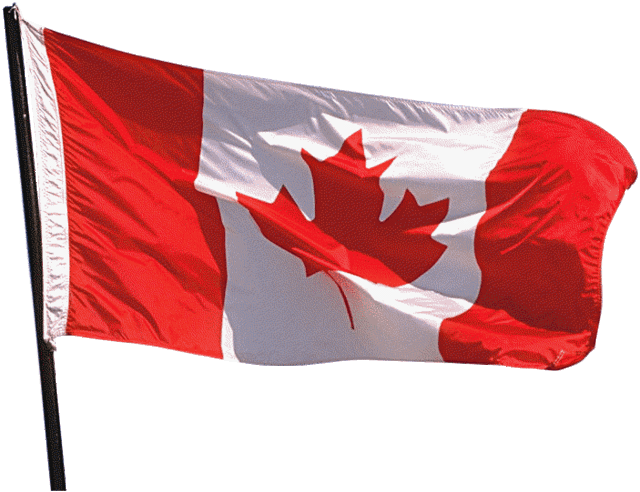 2BreakfastFried EggsToastFresh FruitLunchPork Chop GravyMashed PotatoesCarrotsOrBeef Stew with DumplingsLemon Blueberry CakeDinnerRatatouilleRollOrEgg Salad SandwichChips & PickleIce Cream2BreakfastFried EggsToastFresh FruitLunchPork Chop GravyMashed PotatoesCarrotsOrBeef Stew with DumplingsLemon Blueberry CakeDinnerRatatouilleRollOrEgg Salad SandwichChips & PickleIce Cream3BreakfastPancakesBreakfast HamBananaLunchHerbed Baked HaddockTwice Baked PotatoSteamed SpinachOrHomemade Macaroni & CheeseSide SaladRaspberry CakeDinnerTomato Soup& ½ or Whole Grilled CheeseSandwich Waldorf SaladOatmeal Cookie3BreakfastPancakesBreakfast HamBananaLunchHerbed Baked HaddockTwice Baked PotatoSteamed SpinachOrHomemade Macaroni & CheeseSide SaladRaspberry CakeDinnerTomato Soup& ½ or Whole Grilled CheeseSandwich Waldorf SaladOatmeal Cookie4Happy 4th of JulyBreakfastEggs BenedictBiscuitFresh FruitLunchHamburger/ CheeseburgerOrGrilled Shrimp Potato Salad Macaroni SaladRed, White & Blue ParfaitDinnerGrilled ChickenSalad PlateORHot Dog on a Roll Baked BeansCucumber Sour Cream SaladIce Cream4Happy 4th of JulyBreakfastEggs BenedictBiscuitFresh FruitLunchHamburger/ CheeseburgerOrGrilled Shrimp Potato Salad Macaroni SaladRed, White & Blue ParfaitDinnerGrilled ChickenSalad PlateORHot Dog on a Roll Baked BeansCucumber Sour Cream SaladIce Cream5BreakfastDonutsYogurt CupFresh FruitLunchBaked HamOrRoast BeefSweet PotatoesCauliflowerAmbrosia Salad DinnerGarden Vegetable SoupRollOrBeef Macaroni SkilletGreek Salad Ice Cream 6BreakfastFried EggsHome FriesToastFresh FruitLunchTuna Salad on a Garden SaladOrTurkey Cutlet with Apple StuffingMashed PotatoesGreen BeansCranberry SauceOatmeal Hermit DinnerEgg Salad SandwichOrSoup Du JourRollGrape-nut Pudding7BreakfastPlain or Blueberry Pancakes Breakfast Ham Banana LunchBaked Chicken Or Kielbasa & Sauerkraut Rice Peas Brownie Pudding CakeNational Chocolate DayDinnerTurkey Bacon Ranch Sandwich Side Salad Or Baked Onion Soup Cheese Bread Fruit Parfait8BreakfastCheese OmeletHomemade MuffinPineappleLunchBaked Cod Au Gratin PotatoRoasted CarrotsOr Spaghetti with MeatballsItalian BreadPeanut Butter PieDinnerRoast Beef & ProvoloneSandwichCorn & BeanSaladOrZuppa ToscanaRollBread Pudding9BreakfastFrench ToastBaconMelonLunchSteak Tips with Peppers & Onions OrChicken Divan NoodlesSugar CookieNational Sugar Cookie DayDinnerCream of Mushroom Soup RollOrTuna Salad RollSliced CucumberIce Cream9BreakfastFrench ToastBaconMelonLunchSteak Tips with Peppers & Onions OrChicken Divan NoodlesSugar CookieNational Sugar Cookie DayDinnerCream of Mushroom Soup RollOrTuna Salad RollSliced CucumberIce Cream10BreakfastHam & Cheese Omelet BakeEnglish MuffinMandarin OrangesLunchSeafood CasseroleOrMeatloafPotato SaladSummer SquashStrawberry Angel TrifleDinnerChicken TendersVegetable Orzo SaladBroccoliOrCrab Meat Salad on RollPeanut Butter Cookie10BreakfastHam & Cheese Omelet BakeEnglish MuffinMandarin OrangesLunchSeafood CasseroleOrMeatloafPotato SaladSummer SquashStrawberry Angel TrifleDinnerChicken TendersVegetable Orzo SaladBroccoliOrCrab Meat Salad on RollPeanut Butter Cookie11BreakfastYogurtBlueberry MuffinStrawberriesNational Blueberry Muffin DayLunchGrilled Orange & Balsamic ChickenSaladOrShepard’s PieSide SaladBread Stick CheesecakeDinnerGarden Salad with Boiled Egg ORHot Dog on a Roll Baked BeansColeslawBlueberry Buckle11BreakfastYogurtBlueberry MuffinStrawberriesNational Blueberry Muffin DayLunchGrilled Orange & Balsamic ChickenSaladOrShepard’s PieSide SaladBread Stick CheesecakeDinnerGarden Salad with Boiled Egg ORHot Dog on a Roll Baked BeansColeslawBlueberry Buckle12BreakfastScrambled Eggs English MuffinMandarin OrangesLunchBaked American Chop Sueyor Pork Chop Mashed PotatoesBeetsBread PuddingDinner:Seafood Chowder RollOrGrilled Cheese & Tomato SandwichButterscotch Pudding13BreakfastFrench Toast SausageMixed FruitLunchRoasted Turkey Or Swedish MeatballsEgg NoodlesMixed VegetableFruit CupDinnerSteak Tips SaladRoll Or Broccoli Cheddar Cheese SoupCrackersSide SaladIce Cream 14BreakfastCheese OmeletCranberry Orange MuffinBananaLunchBaked CodOrBBQ Ribs Pasta Salad CornPineapple Carrot CakeDinnerTurkey Salad SandwichCranberry SauceOrPotato Leek SoupCorn BreadChocolate Chip Cookie15BreakfastWafflesBreakfast HamPeachesLunchLasagna RollatiniSide SaladGarlic Bread OrChicken Pot PieSide SaladJell-O ParfaitDinnerSoup Du JourRollOrItalian SandwichPickled BeetsChips & PickleTapioca PuddingNational Tapioca Pudding Day16BreakfastEgg Bake with Tomato & Cheese Bran MuffinFresh FruitLunchGabby’s Pizza(Pepperoni)(Veggie)(Sausage)(Cheese)Side SaladOrChicken Caesar SaladMocha CakeDinnerVegetable SoupCrackersOrEgg Salad SandwichPeanut Butter Cookie16BreakfastEgg Bake with Tomato & Cheese Bran MuffinFresh FruitLunchGabby’s Pizza(Pepperoni)(Veggie)(Sausage)(Cheese)Side SaladOrChicken Caesar SaladMocha CakeDinnerVegetable SoupCrackersOrEgg Salad SandwichPeanut Butter Cookie17BreakfastPancakes Bacon Fresh FruitLunchCrab CakeOrItalian Sausage with Peppers & OnionPotato SaladGreen BeansCranberry Ambrosia SaladDinnerCheese Tortellini Salad OrHam Salad SandwichSliced CucumbersRoasted Pineapple17BreakfastPancakes Bacon Fresh FruitLunchCrab CakeOrItalian Sausage with Peppers & OnionPotato SaladGreen BeansCranberry Ambrosia SaladDinnerCheese Tortellini Salad OrHam Salad SandwichSliced CucumbersRoasted Pineapple18BreakfastYogurtBlueberry MuffinStrawberriesLunchGrilled ChickenSalad PlateOr Homemade Mac & CheeseMixed VegetableIce creamDinnerGarden Salad with Boiled Egg ORHot Dog on a BunBaked BeansColeslawLemon Pie18BreakfastYogurtBlueberry MuffinStrawberriesLunchGrilled ChickenSalad PlateOr Homemade Mac & CheeseMixed VegetableIce creamDinnerGarden Salad with Boiled Egg ORHot Dog on a BunBaked BeansColeslawLemon Pie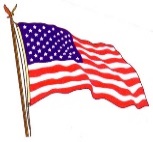 Broadview Menu Calendar for July 2020Broadview Menu Calendar for July 2020Broadview Menu Calendar for July 2020Broadview Menu Calendar for July 2020Broadview Menu Calendar for July 2020Broadview Menu Calendar for July 2020Broadview Menu Calendar for July 2020Broadview Menu Calendar for July 2020Broadview Menu Calendar for July 2020Broadview Menu Calendar for July 2020SundayMondayTuesdayWednesdayThursdayThursdayFridayFridaySaturdaySaturday19BreakfastScrambled EggsCinnamon RollFresh FruitLunchRoast Beef w\ GravyOrPork TenderloinMashed Sweet PotatoPeas Ice Cream National Ice Cream DayDinnerChicken, Tomato & Rice SoupRollOrGrilled Tuna Sandwich MeltFrench FriesSaladStrawberry Parfait20BreakfastFrench ToastSausageGrapesLunchFish FilletMashed PotatoColeslawOrGrilled Shrimp on a Garden SaladPineapple Carrot CakeDinnerSloppy Joe on a BunSide SaladOrTortellini SoupRollIce Cream21BreakfastPoached Eggs Wheat ToastMandarin OrangesLunchBaked Chicken OrPulled PorkBaked Red PotatoesRoasted VegetablesChocolate Chip CookieDinnerTomato SoupRollOrGrilled Cheese SandwichRaisin Carrot SaladStrawberry Shortcake22BreakfastPancakesBaconBanana LunchStuffed ShellsSide SaladOrTuna Salad on a Garden SaladBread StickChocolate Cream PieDinnerPilgrim SandwichSliced TomatoesOrClam ChowderRollFruit Sorbet23BreakfastFried EggsBreakfast HamToast PearsLunchGabby’s Pizza Side SaladOr Chicken Caesar SaladCranberry CakeDinnerBLT SandwichSeasoned French FriesOrVegetable Beef SoupCrackersJell-O Cake23BreakfastFried EggsBreakfast HamToast PearsLunchGabby’s Pizza Side SaladOr Chicken Caesar SaladCranberry CakeDinnerBLT SandwichSeasoned French FriesOrVegetable Beef SoupCrackersJell-O Cake24BreakfastYogurt ParfaitApple MuffinMelon LunchBruschetta Topped HaddockOr Beef StroganoffRice Tomato Mozzarella Salad Ice CreamDinnerBreakfast for SupperFrench ToastHome FriesSausageOrMinestrone SoupDinner RollSnickerdoodle24BreakfastYogurt ParfaitApple MuffinMelon LunchBruschetta Topped HaddockOr Beef StroganoffRice Tomato Mozzarella Salad Ice CreamDinnerBreakfast for SupperFrench ToastHome FriesSausageOrMinestrone SoupDinner RollSnickerdoodle25BreakfastBreakfast QuicheCroissantApricotsLunchMeatloaf with GravyOrOven Fried ChickenPotato SaladGreen BeansHot Fudge Sundae National Hot Fudge Sundae DayDinnerFruit & Cottage Cheese PlateORHotdogBeansBrown BreadColeslawFresh Pineapple25BreakfastBreakfast QuicheCroissantApricotsLunchMeatloaf with GravyOrOven Fried ChickenPotato SaladGreen BeansHot Fudge Sundae National Hot Fudge Sundae DayDinnerFruit & Cottage Cheese PlateORHotdogBeansBrown BreadColeslawFresh Pineapple26BreakfastFrench ToastMandarin OrangesLunchRoast BeefOrHerb Crusted CodMashed PotatoesPeas & OnionsIce CreamDinnerCorned Beef and Swiss on RyeSide SaladOrPasta FagiolaSoupSide SaladMolasses Spice Cookie27BreakfastCheese OmeletToastFresh FruitLunchChicken Salad on a Garden SaladOr Pork Medallions Mashed Sweet PotatoesCauliflowerOrange Cream PieDinnerFrench Onion SoupCheesy BreadOrTurkey Salad SandwichOnion RingsOatmeal Cookie28BreakfastWafflesSausage Fresh Strawberry SauceLunchShepard’s PieOr Chicken Stir Fry RiceGreen BeansChocolate Cream Pie DinnerSoup Du JourAssorted RollOrShrimp Cocktail Salad PlateRice Pudding29BreakfastFried EggsHashFresh FruitLunchLasagnaSide SaladOrBaked Maple HamBaked PotatoSide SaladStrawberry ShortcakeNational Lasagna DayDinnerPhilly Cheese Steak GrinderOrChicken Noodle SoupRollJell-O29BreakfastFried EggsHashFresh FruitLunchLasagnaSide SaladOrBaked Maple HamBaked PotatoSide SaladStrawberry ShortcakeNational Lasagna DayDinnerPhilly Cheese Steak GrinderOrChicken Noodle SoupRollJell-O30BreakfastPancakesBaconSliced OrangesLunchLondon Broil with GravyOrRoasted ChickenRoasted PotatoesMixed VegetableMocha CakeDinnerVegetable SoupCrackersOrEgg Salad SandwichCarrot Raisin SaladFruit Pie30BreakfastPancakesBaconSliced OrangesLunchLondon Broil with GravyOrRoasted ChickenRoasted PotatoesMixed VegetableMocha CakeDinnerVegetable SoupCrackersOrEgg Salad SandwichCarrot Raisin SaladFruit Pie31 BreakfastEggs BenedictEnglish MuffinGrapesLunchLemon Dill SalmonOrEggplant ParmesanNoodlesPeasRaspberry CakeNational Raspberry Cake DayDinnerBeef Barley SoupSliced Buttered BreadOrSeafood Salad RollCucumbers Chocolate Pudding31 BreakfastEggs BenedictEnglish MuffinGrapesLunchLemon Dill SalmonOrEggplant ParmesanNoodlesPeasRaspberry CakeNational Raspberry Cake DayDinnerBeef Barley SoupSliced Buttered BreadOrSeafood Salad RollCucumbers Chocolate PuddingBirthdays in July!Lyle N. - July 5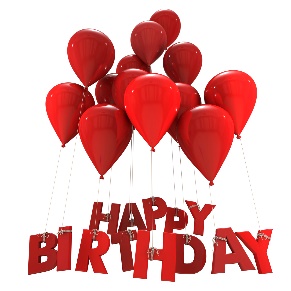 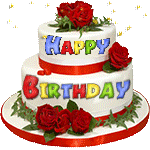 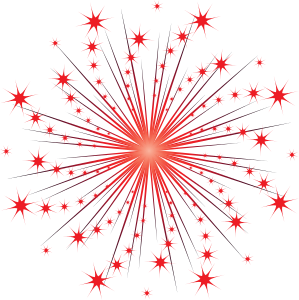 